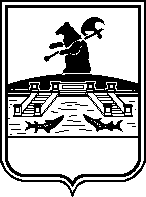 Администрация городского округа город РыбинскЯрославской областиПОСТАНОВЛЕНИЕот 31.03.2020                                                                                			№ 835 О предоставлении разрешения на условно 
разрешенный вид использования  
земельного участкаНа основании заявлений Пелевина Анатолия Борисовича и Пелевиной Надежды Борисовны, руководствуясь статьей 39 Градостроительного кодекса Российской Федерации, Уставом городского округа город Рыбинск Ярославской области, Положением о порядке организации и проведения публичных слушаний в городском округе город Рыбинск, утвержденным решением Муниципального Совета городского округа город Рыбинск от 16.02.2006 № 16 (в редакции решения от 24.12.2015 № 107), постановлением Администрации городского округа город Рыбинск от 01.02.2017 № 344 «Об утверждении административного регламента предоставления муниципальной услуги», учитывая заключение о результатах публичных слушаний от 10.03.2020 по вопросу предоставления разрешения на условно разрешенный вид использования  земельного участка с кадастровым номером 76:20:070211:14 по адресу:  Ярославская обл., г. Рыбинск, ул. Дарвина д. 4 – «для индивидуального жилищного строительства», код 2.1, рекомендации комиссии по подготовке проекта Правил землепользования и застройки городского округа город Рыбинск от 19.03.2020,ПОСТАНОВЛЯЮ:Предоставить разрешение на условно разрешенный вид использования земельного участка с кадастровым номером 76:20:070211:14 по адресу:  Ярославская обл., г. Рыбинск, ул. Дарвина д. 4 – «для индивидуального жилищного строительства», код 2.1.Опубликовать настоящее постановление в газете «Рыбинские известия» и разместить на официальном сайте Администрации городского округа город Рыбинск.Контроль за исполнением настоящего постановления оставляю за собой.Глава городского округагород Рыбинск			                                                                     Д. В. Добряков